Governor’s Council on Homelessness JBE 16-22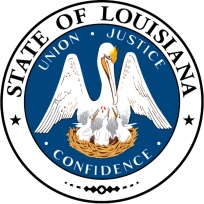 NOTICE OF PUBLIC MEETINGThe next meeting of the Governor’s Council on Homelessness is scheduled for:Thursday March 17, 202310:00 AMThe Meeting agenda and Zoom access will be forthcoming.